Психологическая поддержка для родителей во время  дистанционного обучения       Уважаемые родители, в эти сложные дни на вас легла двойная нагрузка. Вам и вашим детям приходится осваивать учебный материал самостоятельно и ещё выполнять домашнее задание. 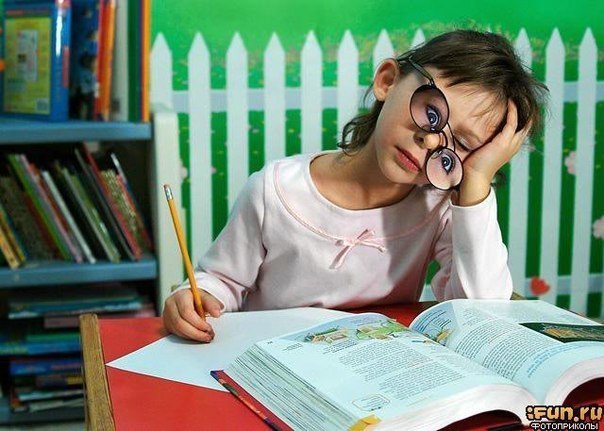 Как организовать учебное время ребенка?        Есть дети, которые сами садятся заниматься, кто-то готов заниматься только с родителями, а некоторые могут проявлять сопротивление и отказываться выполнять задания. Есть дети, которые послушно сидят, но ничего не делают.Позвольте предложить вам несколько лайфхаков.Нужно определить ребенку четкое время занятий (лучше 2-4 часа в первой половине дня и 2-4 часа вечером) Когда ребенок садится выполнять задания не нужно, чтобы он сидел 1-2часа.  Нужно ограничить время выполнения заданий до 10 минут (старшеклассники 10-15 минут). Заводить будильник! Через 10 минут ребёнок должен (независимо от того всё он успел сделать или нет):- встать, пройтись по квартире (снять напряжение),- сходить на кухню, попить водички (чем больше мы пьем во время обучения, тем лучше  усваивается информация), - сделать 10 приседаний (за время сидения шея ребенка была напряжена, кровоснабжение   головного мозга ухудшилось. Приседания прекрасно качают кровь по всему организму). 4.  Пауза между занятиями должна быть небольшая 1-2 минуты, попил, поприседал и дальше      продолжил заниматься. Опять поставили будильник на 10 минут. И так все 2 часа.    Также и учитель на уроке всё время меняет формы деятельности, чтобы провести 45- минутный урок (почитали, написали, обсудили в парах, ответили на вопросы и т.д. ).     Необходимо помнить, что больше 10 минут ребенок начальной школы не может концентрировать внимание, старшеклассник - 15 минут, взрослый -20 минут.  Дальше идет фаза отдыха. Вы можете продолжать работать, но с меньшей эффективностью.Находясь дома ребенку сложнее сосредоточиться на задании, чем в классе. Много отвлекающих предметов, звуков, моментов. Нарежьте ломтики лимона на блюдечко (или любого другого цитруса, если нет аллергии), положите к нему на стол и тогда концентрация внимания улучшится.Чередуйте выполнение "трудных", "легких", письменных и устных заданий.Через 2 часа занятий (с перерывами по 1-2 минуты) нужно встать и отдохнуть. Либо пообедать, либо поиграть в какую-нибудь игру, либо пусть поваляется на диване. И обязательно хвалите своих детей!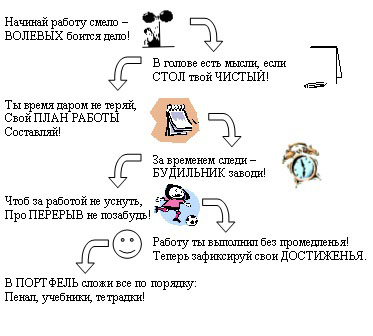 Как родителю сохранить спокойствие и не кричать на ребенка во время выполнения заданий?       Для того чтобы не кричать на ребенка, быть более сдержанным и не нервничать из-за того, что у него что-то не получается, представьте, что это не ваш ребенок, а «соседский», которому нужно помочь с выполнением домашних заданий. Это поможет вам немного дистанцироваться от своего ребенка и не так сильно переживать. И помните, что ребенку вдвойне сложнее разбираться в новом материале самостоятельно.       Нарушение дистанции или слишком маленькая дистанция всегда приводит к ссорам и конфликтам.Если вам нужна будет помощь, поддержка или консультация обращайтесь:WhatsApp +7 (921)975-57-70   ваш психолог, Артемьева Лариса Игоревна.